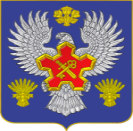 КОНТРОЛЬНО-СЧЕТНАЯ ПАЛАТАГОРОДИЩЕНСКОГО МУНИЦИПАЛЬНОГО РАЙОНАВОЛГОГРАДСКОЙ ОБЛАСТИпл. 40-летия Сталинградской битвы, 1, 	      тел. (8-844-68) 3-52-39, факс. 3-53-19р.п. Городище, Волгоградская область, 403003                                                 е-mail: ksp.gorodishe@mail.ru_______________________________________________________________________________________________29.07.2019 г.ЭКСПЕРТНОЕ  ЗАКЛЮЧЕНИЕна проект решения Городищенской районной Думы «О внесении изменений в бюджет Городищенского муниципального района на 2019 год и плановый период 2020 и 2021 годов, утвержденный решением Городищенской районной Думы № 625 от 20.12.2018 года»Контрольно-счетная палата, рассмотрев письмо администрации Городищенского муниципального района от 23.07.2019 № 7447 и материалы к проекту решения Городищенской районной Думы «О внесении изменений в бюджет Городищенского муниципального района на 2019 год и плановый период 2020 и 2021 годов, утвержденный решением Городищенской районной Думы № 625 от 20.12.2018 года» (далее – Проект решения о внесении изменений в бюджет), в соответствии со ст. 8 Положения о Контрольно-счетной палате Городищенского муниципального района отмечает следующее.Проект решения о внесении изменений в бюджет предусматривает внесение изменений в приложение № 24 «Программа предоставления бюджетных кредитов на 2019 год». Изменения связаны с планируемым предоставлением бюджетного кредита из бюджета Городищенского муниципального района Орловскому сельскому поселению в размере 1 000 000 руб. Согласно ст.14 текстовой части бюджета Городищенского муниципального района на 2019 год и плановый период 2020 и 2021 годов, бюджетные кредиты бюджетам городских и сельских поселений в 2019 году  предоставляются из бюджета муниципального района в пределах общего объема бюджетных ассигнований, предусмотренных по источникам финансирования дефицита бюджета муниципального района на эти цели, на срок не выходящий за пределы 2019 года, для покрытия временных кассовых разрывов, возникающих при исполнении бюджетов поселений и осуществления мероприятий, связанных с ликвидацией последствий стихийных бедствий и чрезвычайных ситуаций, с возможностью реструктуризации бюджетного кредита, что  соответствует требованиям ст. 93.2 и ст. 93.3 Бюджетного кодекса РФ, а также Порядку предоставления бюджетных кредитов из бюджета Городищенского муниципального района Волгоградской области, утвержденному постановлением администрации Городищенского муниципального района от 21.11.2016 № 736. На проект решения Городищенской районной Думы «О даче согласия администрации Городищенского муниципального района на предоставление бюджетного кредита Орловскому сельскому поселению Городищенского муниципального района из бюджета Городищенского муниципального района» Контрольно-счетной палатой подготовлено заключение, в котором признано возможным рассмотреть проект решения на предоставление бюджетного кредита после внесения соответствующих изменений в бюджет Городищенского муниципального района.  На основании вышеизложенного, Контрольно-счетная палата рекомендует:1. Внести изменения в бюджет Городищенского муниципального района на 2019 год и плановый период 2020 и 2021 годов, утвержденный решением Городищенской районной Думы от 20.12.2018 № 625. 2. Внести изменения в приложение № 24 «Программа предоставления бюджетных кредитов на 2019 год» и утвердить его в прилагаемой редакции.         Председатель					                                                    Н.В.Попова 